Publicado en Barcelona el 31/07/2017 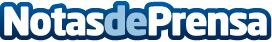 Pyme al Día ocupa un espacio diario en el consumo de información que necesitan las pymes El portal se dirige a micro, pequeñas y medianas empresas de cualquier forma jurídica y especialmente a directores, profesionales y empresarios Datos de contacto:NetaminC/ Diputació 37, Interior 2A - 08015 BARCELONA(+34) 931.720.277Nota de prensa publicada en: https://www.notasdeprensa.es/pyme-al-dia-ocupa-un-espacio-diario-en-el Categorias: Telecomunicaciones Comunicación Emprendedores E-Commerce Recursos humanos http://www.notasdeprensa.es